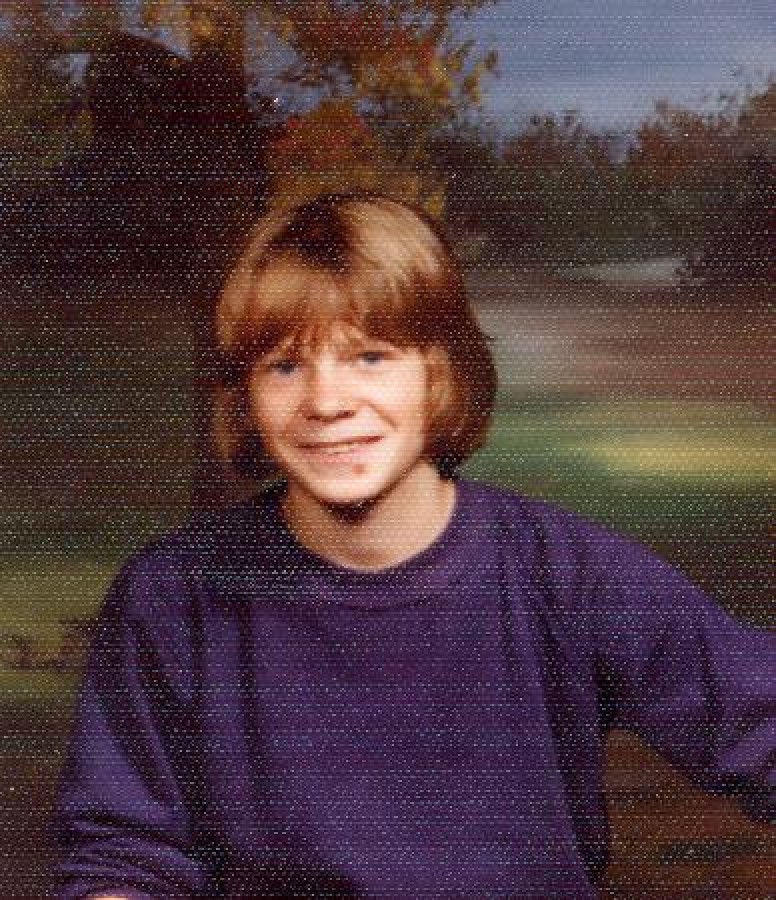 Deadline May 27th, 2022J. DEAN MCALLISTER MEMORIAL BURSARYSPONSORED BY SCHIZOPHRENIA SOCIETY OF NB INC.APPLICATION FORMName: 	Mailing Address:  	Date of Birth: (MM/DD/YYYY)	 		 	Email Address:  	Telephone Number:Name of University, Community College:Name the field of study that you are entering that will assist with mental health issues.Complete the following and attach a copy of your transcript with grades 11 and 12 marks to date:Grade 10Name of School:  	Average Mark for year:  	Grade 11Name of School:  	Average Mark for year:  	Grade 12Name of School:  	Average Mark for year:  	Community and Extra Curricular Activities: (Volunteering, youth groups, sports, etc…)Since the bursary is primarily based on NEED, demonstrate to us your need and why you wish to obtain the J. Dean McAllister Memorial Bursary. *If the space provided is not sufficient, please attach your answer.Please list any other Bursaries or Scholarships that you have been awarded:  	Please list three people who know you well, whom the Executive Committee of the Bursary may contact for a reference. These could/should include one or two of your teachers and may include a clergyman or other responsible persons.Name:  	Address:  	Occupation:  	Name:  	Address:  	Occupation:  	Name:  	Address:  	Occupation:  	Please give any information you feel may assist the selection committee when considering your application for the J. Dean McAllister Memorial Bursary:Mission Statement:“To improve the quality of life for those affected by Schizophrenia & Psychosis through education, support programs, public policy and research.”